Kancelář tajemníka úřadu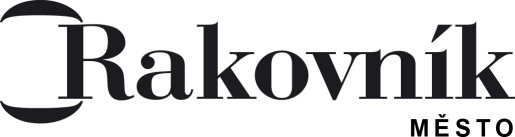 Váš dopis zn./ze dne	Naše značka	Vyřizuje/linka	Rakovník4. 9. 2015	e-mailem	Andrea Strnadová/173	17. 9. 2015Poskytnutí informace podle § 14 odst. 5 písm. d) zákona č. 106/1999 Sb., o svobodném přístupu k informacím, ve znění pozdějších předpisůMěsto Rakovník, jako povinný subjekt ve smyslu § 2 odst. 1 zák. č. 106/1999 Sb., o svobodném přístupu k informacím, ve znění pozdějších předpisů (dále jen „InfZ“), sděluje k žádosti společnosti ……………………… (dále jen „žadatel“) ze dne 4. 9. 2015 následující: Žadatel požaduje informace ohledně provozování vodovodů a kanalizací formou dotazníkového šetření.Požadované informace jako informace o správě a vlastnictví vodovodu, o správě a vlastnictví kanalizace, výše cen vodného a stočného v roce 2015 vč. kontaktních údajů zasíláme v přiloženém formuláři ve formátu MS EXCEL včetně požadovaných příloh na Vámi uvedený e-mail: ………S pozdravemAndrea Strnadovátisková mluvčí MěÚ